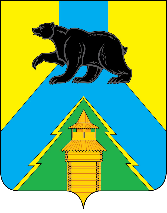 Российская ФедерацияИркутская областьУсть-Удинский районАдминистрацияПОСТАНОВЛЕНИЕ«05»    апреля 2024 г.  № 211п. Усть-Уда«Об утверждении порядка сбора и обмена информацией по защите населения и территорий от чрезвычайных ситуаций природного и техногенного характера на территории РМО «Усть-Удинский район», а также перечня предприятий, учреждений и иных организаций независимо от организационно - правовых форм и форм собственности, осуществляющих свою деятельность на территории Усть-Удинского района, предоставляющих информацию в области защиты населения и территорий от чрезвычайных ситуаций природного и техногенного характера в МКУ «Единая дежурно-диспетчерская служба» РМО «Усть-Удинский район» В соответствии с Федеральным законом  от 21.12.1994  № 68-ФЗ «О защите населения и территорий от чрезвычайный ситуаций природного техногенного характера», постановлением Правительства Российской Федерации от 30.12.2003 № 794 «О единой государственной системе предупреждения и ликвидации чрезвычайных ситуаций», постановлением Правительства Российской Федерации от 24.03.1997 № 334 «О порядке сбора и обмена в Российской Федерации в области защиты населения и территорий от чрезвычайных ситуаций природного и техногенного характера» и постановлением Правительства Иркутской области от 05.10.2022 № 765-пп «Об утверждении Порядка сбора и обмена информацией  в области защиты населения и территорий от чрезвычайных ситуаций природного и техногенного характера в Иркутской области администрация  РМО «Усть-Удинский район» Иркутской области,ПОСТАНОВЛЯЕТ:Утвердить прилагаемый Порядок сбора и обмена информацией в области защиты населения и территории от чрезвычайных ситуаций природного и техногенного характера на территории РМО «Усть-Удинский район»;Обеспечить соблюдение критериев и своевременное представление информации в области защиты населения  и территорий от чрезвычайных ситуаций природного и техногенного характера в администрацию РМО «Усть-Удинский район» Иркутской области, в Центр управления кризисными ситуациями Главного управления МЧС России по Иркутской области, в областное государственное казенное учреждение «Центр энергоресурсосбережения» через дежурную смену единой дежурно-диспетчерской службы Усть-Удинского района Иркутской области в соответствии с действующим законодательством и Порядком, утвержденным настоящим постановлением;Рекомендовать предприятиям, учреждениям и организациям независимо от форм собственности:     представлять в единую дежурно-диспетчерскую службу  РМО «Усть-Удинский район» информацию об угрозе чрезвычайных ситуаций, их масштабах и принимаемых мерах по ликвидации в соответствии с приложением к настоящему постановлению;    осуществлять передачу информации об угрозе и фактах возникновения чрезвычайных ситуаций по всем видам связи.Администрациям сельских поселений привести в соответствии с настоящим постановлением ведомственные нормативные акты, регламентирующие сбор и обмен информацией в области защиты населения и территорий от чрезвычайных ситуаций.Признать утратившим силу Постановление мэра РМО «Усть-Удинский район» от 14.11.2022 года № 501 «О порядке сбора и обмена информацией по защите населения и территорий от чрезвычайных ситуаций природного и техногенного характера на территории РМО «Усть-Удинский район»И.о. управляющего делами администрации района (Татариновой Т.П.) опубликовать настоящее постановление в установленном порядке.Настоящее постановление вступает в силу со дня его официального опубликования.Контроль за исполнением данного постановления возложить на первого заместителя мэра РМО «Усть-Удинский район» Менга А.А. Мэр РМО «Усть-Удинский район»	 			       	  	С.Н. ЧемезовУтвержденпостановлением мэра РМО «Усть-Удинский район»от «02» апреля 2024г. № 211ПОРЯДОКСБОРА И ОБМЕНА ИНФОРМАЦИЕЙ В ОБЛАСТИ ЗАЩИТЫ НАСЕЛЕНИЯ И ТЕРРИТОРИЙ ОТ ЧРЕЗВЫЧАЙНЫХ СИТУАЦИЙ ПРИРОДНОГО И ТЕХНОГЕННОГО ХАРАКТЕРА НА ТЕРРИТОРИИ РМО «УСТЬ-УДИНСКИЙ  РАЙОН»	Настоящий Порядок сбора и обмена информацией в области защиты населения и территорий от чрезвычайных ситуаций природного и техногенного характера на территории РМО «Усть-Удинский район» Иркутской области (далее - информация) определяет основные правила сбора и обмена информацией в области защиты населения и территорий от чрезвычайных ситуаций природного и техногенного характера.Информация должна содержать сведения о прогнозируемых и возникших чрезвычайных ситуациях природного и техногенного характера (далее - чрезвычайная ситуация) и их последствиях, мерах по защите населения и территорий, ведении аварийно-спасательных и других неотложных работ, силах и средствах, задействованных для ликвидации чрезвычайных ситуаций, радиационной, химической, медико-биологической, взрывной, пожарной и экологической безопасности на соответствующих объектах и территориях, а также сведения о деятельности территориальных органов федеральных органов исполнительной власти, органов исполнительной власти Иркутской области, органов местного самоуправления и организаций в области защиты населения и территорий от чрезвычайных ситуаций, составе и структуре сил и средств, предназначенных для предупреждения и ликвидации чрезвычайных ситуаций, в том числе сил постоянной готовности, создании, наличии, об использовании и о восполнении финансовых и материальных ресурсов для ликвидации чрезвычайных ситуаций.Субъектами информационного обмена являются постоянно действующие органы управления территориальной подсистемы предупреждения и ликвидации чрезвычайных ситуаций Иркутской области (далее - ТП РСЧС):на региональном уровне - Главное управление Министерства Российской Федерации по делам гражданской обороны, чрезвычайным ситуациям и ликвидации последствий стихийных бедствий по Иркутской области (далее - Главное управление МЧС России по Иркутской области);на муниципальном уровне - Администрации сельских поселений осуществляют сбор и обмен информацией через МКУ Единую дежурно-диспетчерскую службу МКУ Усть-Удинского  района (далее ЕДДС).на объектовом уровне - структурные подразделения организаций, уполномоченные на решение задач в области защиты населения и территорий от чрезвычайных ситуаций и (или) гражданской обороны.Организации представляют информацию в администрацию РМО «Усть-Удинский район», а также в территориальные управления федеральных органов исполнительной власти, к сфере деятельности которого относится организация.Органы местного самоуправления осуществляют сбор, обработку и обмен информацией на соответствующих территориях и представляют информацию в  МКУ ЕДДС Усть-Удинского района.Информационные ресурсы в области защиты населения и территорий от чрезвычайных ситуаций в РМО «Усть-Удинский  район»  Иркутской области подразделяются на оперативную и плановую информацию.К оперативной информации относятся: сведения о прогнозируемых и (или) возникших на территории Усть-Удинского района Иркутской области чрезвычайных ситуациях природного, техногенного, биолого-социального характера и их последствиях, сведения о силах и средствах муниципального звена ТП РСЧС постоянной готовности, привлекаемых для предупреждения и ликвидации чрезвычайных ситуаций, а также об их деятельности, направленной на предупреждение и ликвидацию чрезвычайных ситуаций.Оперативная информация предназначена для оповещения населения об угрозе возникновения или о возникновении чрезвычайных ситуаций на территории Усть-Удинского района Иркутской области, оценки вероятных последствий и принятия мер по ее ликвидации.К плановой информации относятся сведения об административно- территориальных образованиях, организациях и их деятельности, необходимые для заблаговременного планирования мероприятий по предупреждению и ликвидации чрезвычайных ситуаций. В плановую информацию в обязательном порядке включаются данные о численности населения административно-территориальных образований и работников организаций.Ответственными за сбор, обработку и передачу оперативной и плановой информации являются органы повседневного управления ТП РСЧС:на региональном уровне - федеральное казенное учреждение «Центр управления в кризисных ситуациях Главного управления МЧС России по Иркутской области» (далее - ЦУКС Главного управления МЧС России по Иркутской области), дежурно-диспетчерские службы органов исполнительной власти Иркутской области и территориальных органов федеральных органов исполнительной власти;на муниципальном уровне - единая дежурно-диспетчерская служба Усть-Удинского района Иркутской области;на объектовом уровне - дежурно-диспетчерские службы организаций (объектов) на территории Усть-Удинского  района Иркутской области.При сборе, обработке и обмене информацией обязательным условием является соблюдение требований конфиденциальности и защиты информации в соответствии с законодательством Российской Федерации о государственной тайне.При этом представление информации органами управления и ее передача по любым каналам связи осуществляется на некоммерческой основе.Обмен оперативной информацией осуществляется немедленно устным докладом по телефону с последующим письменным подтверждением с использованием автоматизированной информационно-управляющей системы.Информация в области защиты населения и территорий от чрезвычайных ситуаций включает следующие сведения:о прогнозе и фактах возникновения чрезвычайных ситуаций межмуниципального и регионального характера;об обстановке в зонах чрезвычайных ситуаций, о ходе и результатах работ по их локализации и ликвидации;о планируемых мероприятиях по предупреждению чрезвычайных ситуаций;о состоянии потенциально опасных объектов и территорий;о наличии, укомплектованности, оснащенности и действиях сил территориальной подсистемы предупреждения и ликвидации чрезвычайных ситуаций Усть-Удинского района Иркутской области и других сил, привлекаемых к проведению спасательных и других неотложных работ в зоне чрезвычайных ситуаций;о наличии, состоянии и использовании резервов материальных ресурсов, предназначенных для ликвидации чрезвычайных ситуаций природного и техногенного характера.Информация может передаваться в виде приказов, распоряжений, сообщений, донесений, уведомлений, докладов, сводок, отчетов, карт с нанесенной обстановкой, сигналов оповещения и в других формах.Для сбора плановой информации территориальные органы федеральных органов исполнительной власти, органы исполнительной власти Иркутской области, органы местного самоуправления и организации на основе собранной и обработанной информации формируют базы данных в области защиты населения и территорий от чрезвычайных ситуаций в своей сфере деятельности, осуществляют их актуализацию и представляют информацию о структуре баз данных и их формате в ЦУКС Главного управления МЧС России по Иркутской области.В каталоге отражается по каждой базе данных (массив информации) перечень информационных показателей, период их обновления, формат данных, а также используемые классификаторы (справочники).Организации представляют информацию в органы местного самоуправления, а также в орган исполнительной власти, к сфере деятельности которого относится организация.МКУ ЕДДС Усть-Удинского района осуществляют сбор, обработку и обмен информацией на территории РМО «Усть-Удинский район» и представляет информацию в ЦУКС Главного управления МЧС России по Иркутской области.Обмен информацией между органами управления, входящими в состав муниципального звена территориальной подсистемы предупреждения и ликвидации чрезвычайных ситуаций Иркутской области осуществляется по вертикальным (подчиненности) и горизонтальным (взаимодействия) связям.По вертикальным связам передается информация о прогнозе и фактах возникновения чрезвычайных ситуациях, их масштаб, ходе работ по их ликвидации, о состоянии природной среды и потенциально опасных объектов, сигналы оповещения, команды управления силами и средствами наблюдения, контроля и ликвидации чрезвычайных ситуаций. По горизонтальным связям передаются данные для взаимного информирования органов управления муниципального звена территориальной подсистемы предупреждения и ликвидации чрезвычайных ситуаций Иркутской области на территориальном и местном уровнях о прогнозе и фактах возникновения чрезвычайных ситуаций, обстановке и действиях по их ликвидации, а также информация, необходимая для координации действий ведомств, организаций, сельских поселений РМО «Усть-Удинский  район» по предупреждению чрезвычайных ситуаций и при их ликвидации.Порядок представления информации осуществляется в соответствии с критериями, формами и сроками, установленными Министерством Российской Федерации по делам гражданской обороны, чрезвычайным ситуациям и ликвидации последствий стихийных бедствий.Информация о возникших чрезвычайных ситуациях представляется вышестоящим и взаимодействующим органам управления при ее соответствии установленным критериям информации о чрезвычайных ситуациях с учетом уровней муниципального звена территориальной подсистемы предупреждения и ликвидации чрезвычайных ситуаций Иркутской области.МКУ ЕДДС Усть-Удинского района (по согласованию) в порядке взаимодействия осуществляет сбор, обработку и обмен оперативной и плановой информацией, получаемой от организаций и учреждений сельских поселений о прогнозируемых и возникших чрезвычайных ситуациях, принимаемых мерах по их ликвидации, а также доводит указанную информацию председателю комиссии по предупреждению и ликвидации чрезвычайных ситуаций и обеспечению пожарной безопасности в РМО «Усть-Удинский  район».Утвержденпостановлением мэра РМО «Усть-Удинский район»от «02» апреля 2024г. № 211ПЕРЕЧЕНЬпредприятий, учреждений и иных организаций независимо от организационно -
правовых форм и форм собственности, осуществляющих свою деятельность на
территории Усть-Удинского района, предоставляющих информацию в области
защиты населения и территорий от чрезвычайных ситуаций природного и
техногенного характера в Муниципальное казённое учреждение «Единая дежурно-диспетчерская служба» РМО «Усть-Удинский район»Начальник отдела по делам ГО и ЧС администрации РМО «Усть-Удинский район»           Медведев А.В.№п/пНаименование организации119 ПСЧ 5ПСО ФПС ГПС ГУ МЧС России по Иркутской области2ОГБУ «Пожарно-спасательная  служба Иркутской области» ПЧ-1373Отдел полиции №2 (дислокация п. Усть-Уда) МО МВД России «Боханский» 4ОГБУЗ «Усть-Удинская РБ»5Усть-Удинский электросетевой участок Филиала  Усть-Ордынские электрические сети ОГУЭП «Облкоммунэнерго»6Усть-Удинского РЭС Филиала Восточные электрические сети ОАО «Иркутская электросетевая компания»7Усть-Удинский производственный участок Балаганского Филиала АО «Дорожная служба Иркутской области»8Усть-Удинская метеостанция ФБГУ «Иркутское УГМС»9ЛПС- 2 п. Усть-Уда 10ГКУ Иркутской области «Усть-Удинское лесничество». 11ГКУ Иркутской области «Нижнеилимское лесничесто».12Усть-Удинская группа патрульной службы ФКУ "Центр ГИМС МЧС России по Иркутской области"13ООО «Водолей Профи»14Филиал ФГУЗ «Центр гигиены и эпидемиологии в Иркутской области» в УОБО Эхирит-Булагатском, Качугском, Осинском, Жигаловском, Боханском и Усть-Удинском районе  15Цех ЛТЦ Усть-Удинского района МЦТЭТ г. Иркутск филиал ПАО «Ростелеком»16ОГБУ «Боханская СББЖ»  Усть-Удинский филиал17Усть-Удинского авиоотделения, ОГАУ «Иркутская база авиационной и наземной охраны лесов»18Управление РосПотребНадзора по Иркутской области, территориальный отдел в Эхирит-Булагатском, Баяндаевском, Качугском, Осинском, Жигаловском, Боханском и Усть-Удинском районе19Аносовское муниципальное образование20Аталанское муниципальное образование21Балаганкинское муниципальное образование22Игжейское муниципальное образование23Ключинское муниципальное образование24Малышевское муниципальное образование25Молькинское муниципальное образование26Новоудинское муниципальное образование27Подволоченское муниципальное образование28Светлолобовское муниципальное образование29Среднемуйское муниципальное образование30Чичковское муниципальное образование31Юголокское муниципальное образование32Усть-Удинское муниципальное образованиеНачальник отдела по делам ГО и ЧС администрации РМО «Усть-Удинский район»          Медведев А.В.